«Утверждаю»: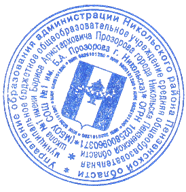 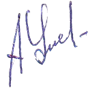 _______________Ущёв А.В., директор МБОУ СОШ №1 им.Б.А.Прозорова24. 10.2023 годПлан мероприятий на осенних каникулахМБОУ СОШ№1 им.Б.А.Прозорова№п/пМероприятиеДата времяМесто проведенияОтветственные1Пришкольный лагерь «Фантазия»30.10.-3.11.Викулова Т.Н.Лебедева О.В.2Мероприятие «В единстве наша сила».30.10.10.00.12.00ДДТБуренкова Ю.Е.Бурашников А.Д.Кондратьева Е.В.3Культурная суббота. Экскурсия в Карамалы. 29.10.10.00Чечикова Н.В.4Квест-игра «День народного единства», 7А31.11.10.00.МБОУ СОШ№1Щанникова М.А.5Мастерская тётушки МатрёныКвест «Тайны города N»31.11.11.00.РДККовалева М.А.6Школа Архимеда31.119.00МБОУ СОШ№1Соловьева Г.В.7Подготовка к ОГЭ 01.11.11.00.МБОУ СОШ№1Жесткова Н.И.8Час общения  ко Дню  народного единства«Когда мы едины…»02.11.10.00.Недошивина Г.А.Небайкина О.Н.9Мы начинаем КВН 3.11.10.00 Шапошникова С.В.10Квест «Тайны подземелья»3.1111.00.Конкина Л.И.